О признании утратившими силу отдельных законодательных актов (положений законодательных актов)Республики Саха (Якутия)Статья 1Признать утратившими силу:1) Закон Республики Саха (Якутия) от 19 мая 1993 года № 1484-XII «О племенном деле в животноводстве»;2) Закон Республики Саха (Якутия) от 28 января 1999 года З № 65-II «О внесении изменений и дополнений в Закон Республики Саха (Якутия) «О племенном деле в животноводстве»;3) Закон Республики Саха (Якутия) от 22 июля 2008 года 594-З № 79-IV                             «О внесении изменений в Закон Республики Саха (Якутия) «О племенном деле в животноводстве»;4) Закон Республики Саха (Якутия) от 17 декабря 2008 года 634-З № 161-IV                             «О внесении изменений в Закон Республики Саха (Якутия) «О племенном деле в животноводстве»; 5) Закон Республики Саха (Якутия) от 15 декабря 2011 года 1009-З № 891-IV                               «О внесении изменений в Закон Республики Саха (Якутия) «О племенном деле в животноводстве»; 6) Закон Республики Саха (Якутия) от 25 апреля 2012 года 1064-З № 1025-IV                           «О внесении изменений в Закон Республики Саха (Якутия) «О племенном деле в животноводстве»;7) статью 2 Закона Республики Саха (Якутия) от 9 октября 2014 года                                               1349-З № 253-V «О внесении изменений в отдельные законодательные акты Республики Саха (Якутия) (в части наименования должности высшего должностного лица)». Статья 2Настоящий Закон вступает в силу после дня его официального опубликования.Глава Республики Саха (Якутия) 							А.НИКОЛАЕВг.Якутск, 12 декабря 2019 года           2205- З № 323-VI З А К О НРЕСПУБЛИКИ САХА (ЯКУТИЯ)  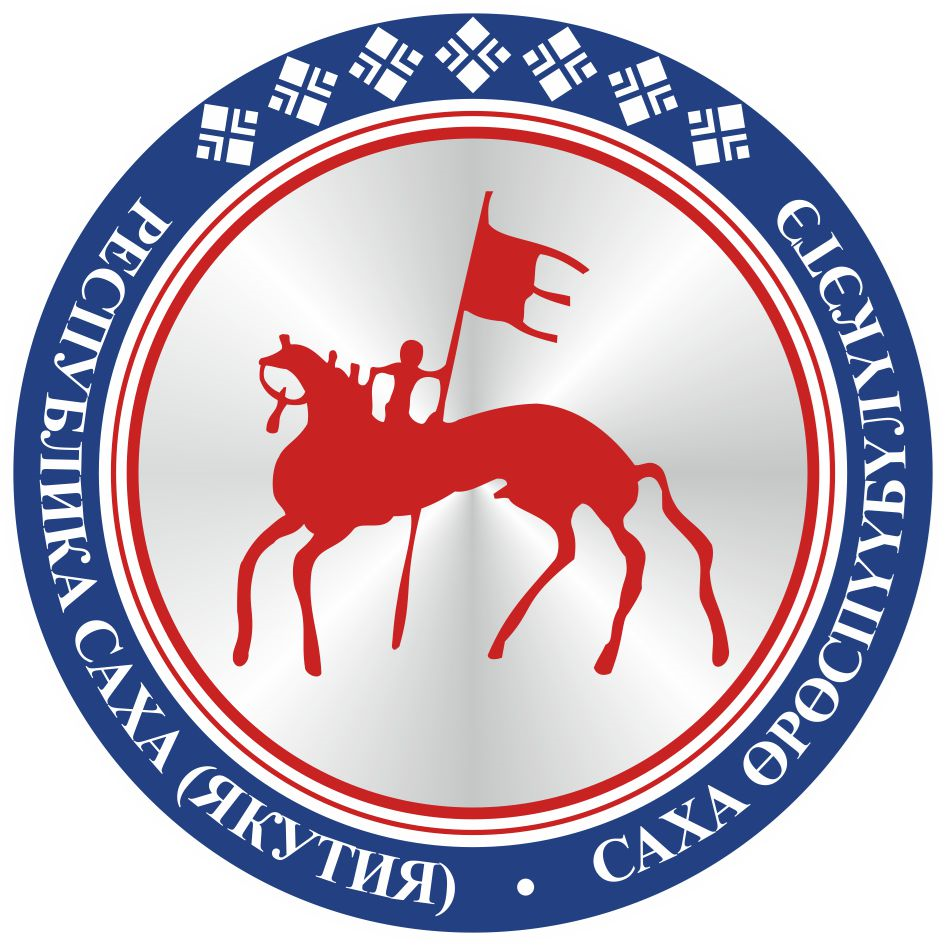     САХА ӨРӨСПҮҮБҮЛҮКЭТИНС О К У О Н А                                  